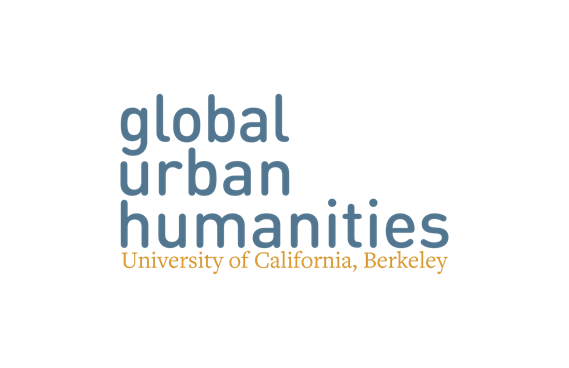 ELECTIVE PETITIONUNDERGRADUATE Certificate in Global Urban Humanities All electives must be approved by petition prior to taking class.PARTICIPANT INFORMATIONName (Last, First, M.I.):					Student ID Number: 					Email: Major (if any)Minor (if any)Expected Graduation Date:			ELECTIVE COURSE REQUEST Course number (include section number):Course Title and semester to be taken:Course Instructor:I want this to fulfill the CED/non-CED requirement*Attach COURSE SYLLABUS to justify substitution request.Briefly Explain the ways in which this course addresses cities and urban experience;the ways in which it will broaden your knowledge of interdisciplinary approaches to cities.Signature: 			